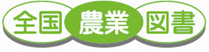 経営関係図書　刊行案内（価格はすべて税込・送料別  2023年7月時点）簿記・青色申告・税制 ● 令和版「わかる」から「できる」へ 複式農業簿記実践テキスト 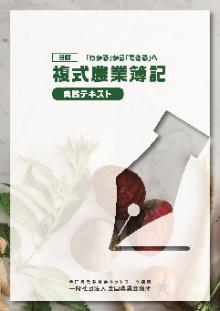 　簿記記帳のイロハから実務まで網羅した手引書。特に学習のヤマ場といわれる「仕訳」で多くの仕訳例を掲載。今回の改訂では、農業経営基盤強化準備金を取り崩して固定資産を購入する場合の設例を法改正に合わせて修正し、所得税青色申告決算書を最新様式に差し替えて記入例を更新。 コード番号：R04-26／A4判・135頁／定価1,700円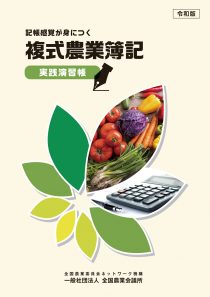  令和版 記帳感覚が身につく複式農業簿記実践演習帳 　「（R04-26）複式農業簿記実践テキスト」に対応した演習帳。テキストによる学習と併せて演習問題にチャレンジすることで、学習効果が飛躍的にアップ。 コード番号：R03-08／A4判・48頁／定価420円 改訂８版 はじめてのパソコン農業簿記  ※2024年１月頃改訂９版刊行予定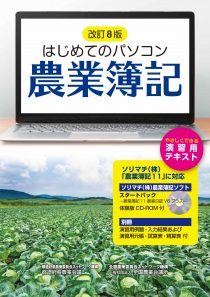 ●ソリマチ(株)農業簿記11 体験版CD-ROM 付●別冊 演習用例題・入力結果及び演習用元帳・試算表・精算表 付ソリマチ(株)の「農業簿記11」に対応した最新版。前半で簿記の基本、後半でパソコン簿記を学習できるよう構成した演習用テキスト。パソコン簿記を始めたい人に最適の入門書。体験版ＣＤ－ＲＯＭ付き。 コード番号：31-36／A4判・167頁＋別冊45頁／定価3,000円 令和５年度版 よくわかる農家の青色申告 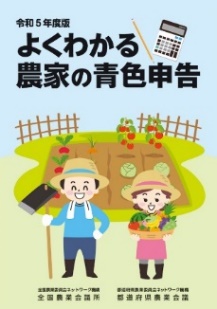 青色申告の制度、申告手続き、記帳の実務、確定申告書の作成から納税までを網羅し、各様式の記入例を交えて詳しく解説した年度版ベストセラー。農家向け手引書の「決定版」です。 コード番号：R05-21／A4判・約130頁／定価900円 令和５年度版 農家のためのなんでもわかる農業の税制 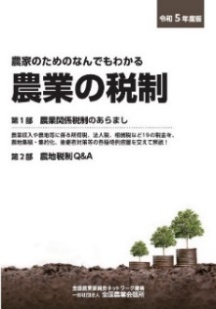 　農業収入や農地等に係る所得税、法人税、相続税、贈与税、消費税から国民健康保険税まで農業者に関係の深い19の税金について、文字通り「なんでもわかる」よう、あらましと各種の特例措置など最新の税制を網羅。 コード番号：R05-24／A5判・約180頁／定価1,140円農業法人・経営継承 ● ３訂　農家の所得税　一問一答集 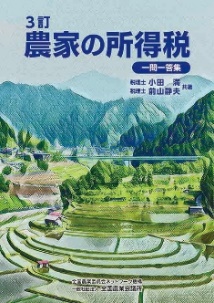 　所得税の計算の仕組みや手続きを中心に、相続税や贈与税など農家の関心が高い税目について一問一答形式で幅広く解説。日頃の農業経営を通じて出合うと見込まれるさまざまな疑問に的確に解答。インボイス制度の導入に伴い注目される消費税関係の30問を追加したほか、セルフメディケーション税制やひとり親控除など最新の税制に加え、国税電子申告に関わる新たな動きも紹介。 コード番号：R04-21／A5判・363頁／定価2,860円 Ｑ＆Ａ 農業法人化マニュアル改訂第６版 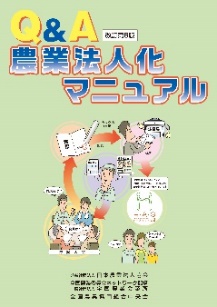 　農業経営の法人化を志向する農業者を対象に、法人化の目的やメリット、設立の仕方、法人化に伴う税制や労務管理上の留意点などの疑問に一問一答形式で答える手引書。司法書士や税理士、社会保険労務士など専門家による編集委員会で改訂した改訂第６版では、農業経営の発展過程と法人化を踏まえた経営理念・経営戦略立案の重要性や先進経営２事例、認定農業者制度とメリットなど追加したほか、法人設立の手続きや諸制度、税金・社会保険料などを見直しました。コード番号：R04-37／A4判・108頁／定価900円 意識と情報がカギを握る農業の経営継承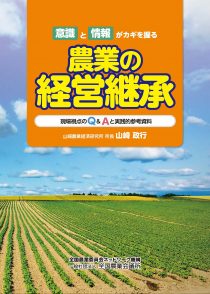  ― 現場視点のＱ＆Ａと実践的参考資料 ― 　親子間継承、第三者継承、法人内継承、Ｍ＆Ａなど、あらゆる農業経営の継承についてＱ＆Ａ方式で解説した一冊です。執筆者は山崎農業経済研究所・所長の山崎政行氏。第２章には、執筆者が経営継承の推進に活用している資料を惜しみなく掲載。 コード番号：R03-36／A4判・120頁／定価1,500円発行 全国農業委員会ネットワーク機構 〒102-0084 東京都千代田区二番町9-8 中央労働基準協会ビル　　 一般社団法人　全国農業会議所            TEL 03-6910-1131  https://www.nca.or.jp/tosho/お申し込みは●●●農業会議へ（担当●●、●●）FAX●●●-●●●-●●●●※請求書は図書納品後、別途送付。代金は請求書記載の口座にお振込みください。手数料はお客様負担です。※納品は農業会議への注文後約１週間。　※不明な点は●●●農業会議まで：電話●●●-●●●-●●●●申込書住　所：〒住　所：〒住　所：〒申込書名　称：名　称：名　称：申込書請求書宛名(上記と異なる場合に記入)：請求書宛名(上記と異なる場合に記入)：請求書宛名(上記と異なる場合に記入)：申込書電話番号：　　　　（　　　）　　　　　　担当者：電話番号：　　　　（　　　）　　　　　　担当者：電話番号：　　　　（　　　）　　　　　　担当者：申込書請求に必要な書類　　◇請求書　　通　　◇見積書　　通　　◇納品書　　通請求に必要な書類　　◇請求書　　通　　◇見積書　　通　　◇納品書　　通請求に必要な書類　　◇請求書　　通　　◇見積書　　通　　◇納品書　　通申込書コード：　-図書名：部数：　　部申込書コード：　-図書名：部数：　　部申込書コード：　-図書名：部数：　　部必着指定の有無〔  有り・無し  〕←どちらかを○で囲んでください有りの場合：【　　 年 　月 　日】までに納品希望（この日より早く届く場合があります）必着指定の有無〔  有り・無し  〕←どちらかを○で囲んでください有りの場合：【　　 年 　月 　日】までに納品希望（この日より早く届く場合があります）必着指定の有無〔  有り・無し  〕←どちらかを○で囲んでください有りの場合：【　　 年 　月 　日】までに納品希望（この日より早く届く場合があります）必着指定の有無〔  有り・無し  〕←どちらかを○で囲んでください有りの場合：【　　 年 　月 　日】までに納品希望（この日より早く届く場合があります）通 信 欄：通 信 欄：通 信 欄：通 信 欄：